OPBLep pozdrav učenci, da ne zaspimo pri urah podaljšanega bivanja sem vam pripravil nekaj zanimivih aktivnosti, ki jih lahko opravite s svojimi domačimi. Aktivnosti na prostem (Sprehod, Tek, Kolesarjenje, Rolanje, …)Sprehod ob reki Kolpi, na Žeželj ali po Gozdni učni poti.Dodatna naloga (Še vedno velja, da poiščete najlepši razgled na Vinico  in mi pošljite slike na moj e-mail naslov) Dokumentarni filmi RAAM 2007 (Dokumentarni film o Juretu Robiču-ultramaratonski kolesar)https://4d.rtvslo.si/arhiv/dokumentarni-filmi-in-oddaje-sportni-program/83107279Odsev zmage (Dokumentarni film o Iztoku Čopu-veslač)https://4d.rtvslo.si/arhiv/dokumentarni-filmi-in-oddaje-sportni-program/174279275 Naloga, ki velja do konca tega obdobja dela na domu, je ta da mi pošiljate slike kako se doma učite, pomagate, itn., tako, da skupaj ustvarimo kolaž slik dogajanja v tem obdobju dela na daljavo!Zoran Šutej(zoran.sutej4@gmail.com)  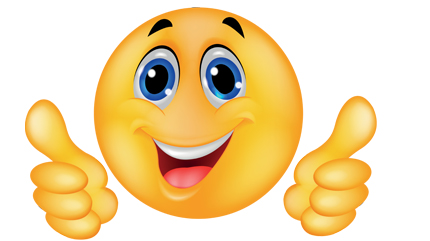 